Создание учителем условий для адресной работы с различными категориями обучающихся 1.2.Наличие авторских программ элективных курсов, факультативов и пр. по работе с различными категориями обучающихся, прошедших экспертизу.Учитель Еприна Т.Л. разработала авторские  участие по работе с детьми с ограниченными возможностями здоровья. Рабочая программа по информатике для 5 (коррекционного) получила положительную экспертную оценку и опубликована на Всероссийском образовательном портале «Продленка». Программа рассмотрена на заседании научного совета ЦПИ и РО «Новый век», написана рецензия, утверждена и рекомендована к использованию в учебно-воспитательном процессе образовательных учреждений при реализации ФГОС основного общего образования.Программа по работе с одаренными детьми по предмету «Информатика» получила положительную экспертную оценку и опубликована на Всероссийском образовательном портале «Продленка». Программа опубликована и тиражирована для распространения.????Составлены индивидуальные планы работы по подготовке к участию во Всероссийской олимпиаде школьников по информатике, индивидуальные образовательные программы по работе с детьми высоких интеллектуальных возможностей, детьми, имеющие проблемы в обучении, детьми-инвалидами (Филиппов М.(обучение на дому, сахарный диабет), Цейлер Н.(астма) и детьми, имеющими ограниченные возможности здоровья.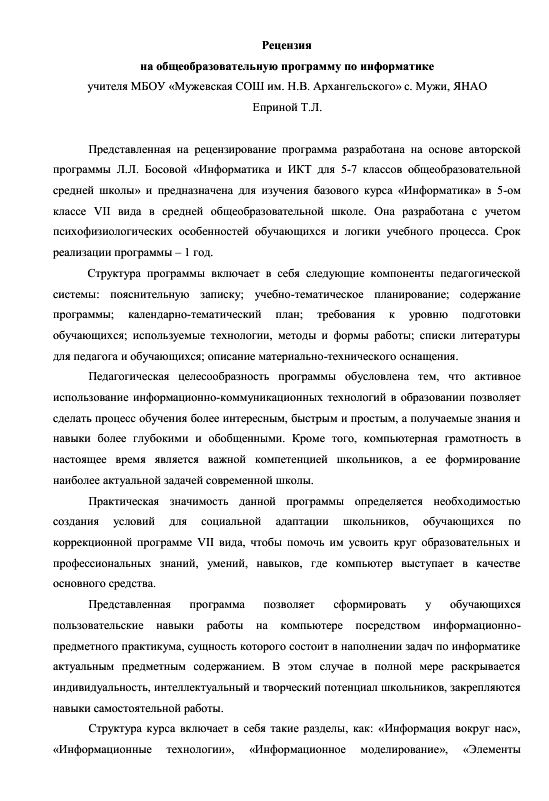 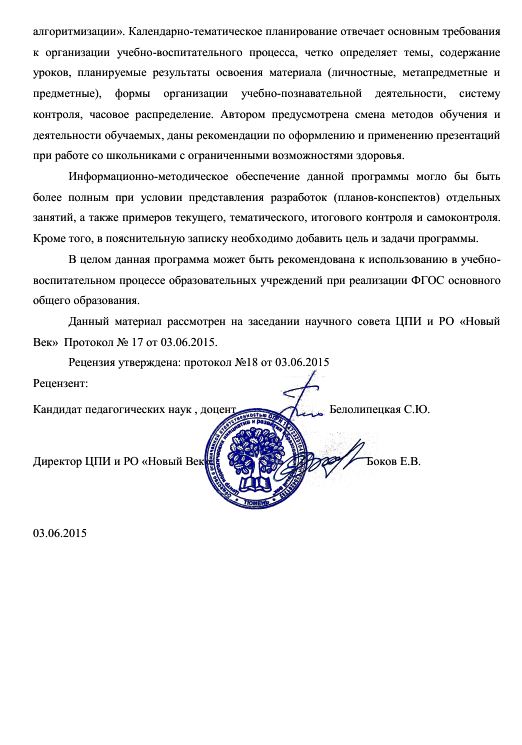 Программа по работе с одаренными детьми по предмету «Информатика» получила положительную экспертную оценку и опубликована на Всероссийском образовательном портале «Продленка» http://www.prodlenka.org/metodicheskie-razrabotki/viewlink/133452.html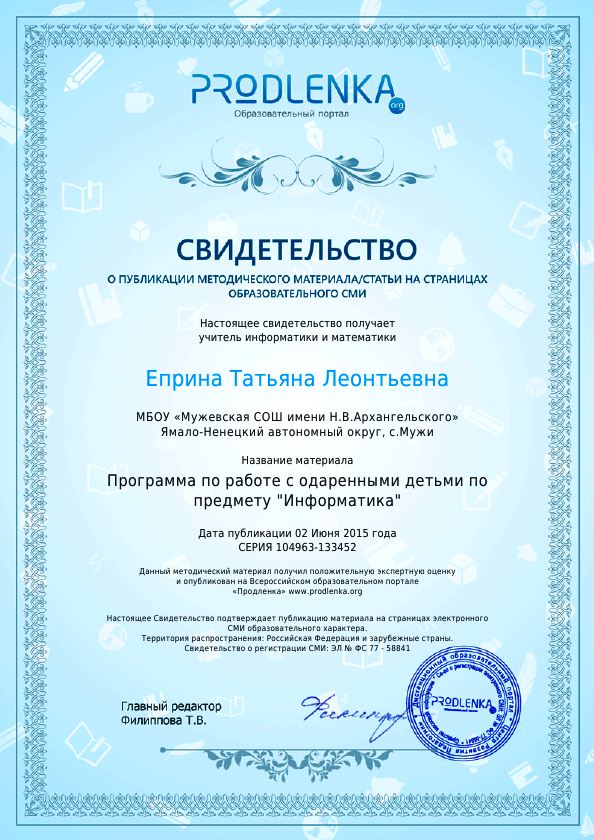 Рецензия на программу с одаренными детьми (придет 9 июня)Скан обложки программы с ОВЗКопия вернаДиректор МБОУ «Мужевская СОШ им.Н.В.Архангельского»/Е.В.КостылеваКопия вернаДиректор МБОУ «Мужевская СОШ им.Н.В.Архангельского»/Е.В.КостылеваКопия вернаДиректор МБОУ «Мужевская СОШ им.Н.В.Архангельского»/Е.В.Костылева